Na základe rozhodnutia Ústredného krízového štábu, Úradu hlavného hygienika SR a Vlády SR zo dňa 23.3.2020 boli vyhlásené predbežne zvýšené opatrenia, ktoré budú postupne rozpracované jednotlivými štátnymi orgánmi. (VÝPIS Z OPATRENÍ):- Predajne potravín, mäsa, pečiva, ovocia, zeleniny, drogérie, predajne novín a krmiva pre zvieratá a iné obchody budú v nedeľu zatvorené. Tieto prevádzky sa uzatvoria vždy v nedeľu, aby sa vytvoril priestor pre sanitárny deň a tiež pre oddych ich zamestnancov.- Dôchodcovia nad 65 rokov budú môcť nakupovať v čase pre nich špeciálne určenom, konkrétne od 9:00 do 12:00 hod. Sú to špeciálne otváracie hodiny pre najviac ohrozených ľudí.- Ministerstvo dopravy ruší bezplatnú dopravu vlakmi pre študentov, a to do termínu uzavretia škôl.- Vláda, krízový štáb a ÚVZ dôrazne vyzývajú dôchodcov, aby necestovali hromadnou dopravou alebo ju využívali len v absolútne nevyhnutných prípadoch. Veľa dôchodcov totiž naďalej využíva bezplatnú železničnú dopravu, evidentne nie z nevyhnutných dôvodov. Ak ani táto výzva nezaberie, vláda aj penzistom zruší vlaky zdarma.- Štát vyzýva dôchodcov nad 65 rokov, aby vychádzali z domu len, ak si potrebujú nakúpiť, a to v čase od 9:00 do 12:00, alebo ak potrebujú ísť k lekárom alebo vyvenčiť psa. Ideálne by bolo, ak by sa dokázali čomukoľvek z tohto vyhnúť.- Vláda vyzýva mestá (obce), aby zriadili dostatočný počet telefonických liniek, na ktoré sa budú môcť obrátiť dôchodcovia, ak si budú chcieť objednať potraviny. - Nosenie rúšok bude povinné všade mimo svojho bydliska. Nielen na ulici, ale aj v obchode, v práci, vo fabrike, na úrade, všade (od 25.3.2020 času 00:00 hod.)- V akomkoľvek rade, ktorý sa vytvorí kdekoľvek, budú musieť ľudia stáť minimálne dva metre od seba. Platí v obchodoch pri pokladniach, na úradoch, vonku aj vnútri.-  Od 30. marca sa bude pri vstupe vo všetkých nemocniciach, fabrikách, obchodoch a miest, kde sa ľudia hromadne stretávajú, merať telesná teplota.- Vláda požiada RTVS, aby zabezpečila každodenné vysielanie omše o 18:00 hod. na druhom kanáli. RTVS tiež bude vysielať vyučovacie sloty najmä pre deti ZŠ.- ÚVZ už dávnejšie zakázal všetkým fyzickým aj právnickým osobám organizovať hromadné podujatie športovej či kultúrnej povahy. Platí do odvolania.- Ministerstvo zdravotníctva zabezpečí, aby si ľudia, ktorí si pre svoju prácu musia  vykonávať preventívne zdravotné prehliadky, nemuseli tieto prehliadky vykonávať teraz. Aby sme netlačili zdravých ľudí zbytočne do nemocníc, prehliadky odsunieme, aby mohli pracovať bez nich.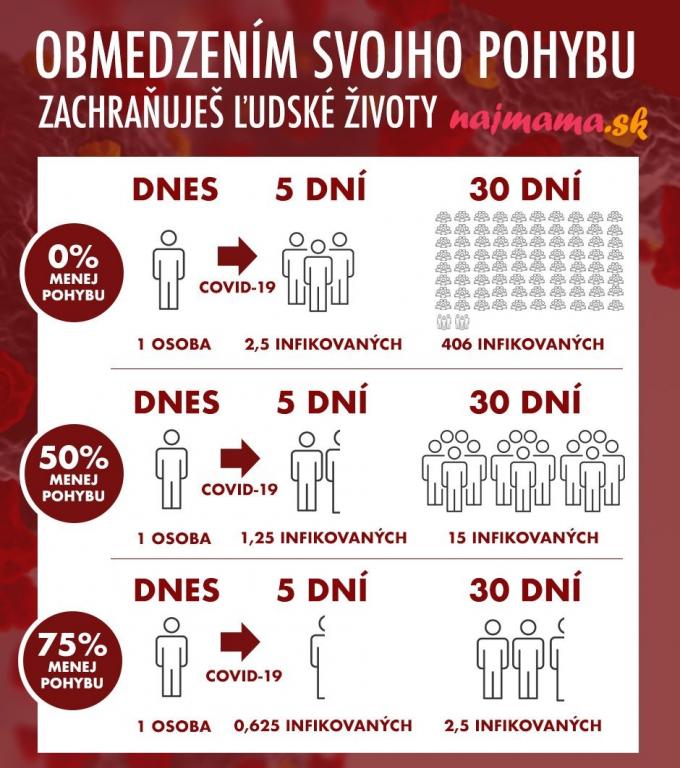 